Aktiviti 1.3: Mengurus Kewangan Sekolah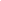 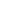 Aktiviti 1.3  : Mengurus Kewangan Sekolah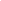 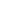    Aktiviti 1.3: Mengurus Kewangan SekolahBILTANGGUNG JAWABPROSES KERJAPEGAWAI LAIN YANG ADA HUBUNGAN/ DIRUJUKUNDANG-UNDANG, PERATURAN DAN PUNCA KUASA1.PGBMelantik Jawatankuasa Pengurusan Kewangan dan Akaun (JPKA)PPDPerintah AmAkta Acara KewanganArahan PerbendaharaanSurat-surat Pekeliling berkaitan 2.PK(P)Menyedia agihan tugas dan tugas JK dan carta organisasi.PGBPerintah AmAkta Acara KewanganArahan PerbendaharaanSurat-surat Pekeliling berkaitan 3.PKMenentukan anggaran perbelanjaan tahunanPGBPerintah AmAkta Acara KewanganArahan PerbendaharaanSurat-surat Pekeliling berkaitan 4.PGBMengesahkan anggaran perbelanjaan tahunanPPDPerintah AmAkta Acara KewanganArahan PerbendaharaanSurat-surat Pekeliling berkaitan 5.PGBMelaksanakan Mesyuarat JPKA sekurang-kurang 4 kali setahunPPDPerintah AmAkta Acara KewanganArahan PerbendaharaanSurat-surat Pekeliling berkaitan 6.PGBPengagihan waran peruntukanPPDPerintah AmAkta Acara KewanganArahan PerbendaharaanSurat-surat Pekeliling berkaitan 7.PK, GKMP, KPMenerima waran peruntukan dan membuat perancangan perbelanjaan melalui mesyuaratPGBPerintah AmAkta Acara KewanganArahan PerbendaharaanSurat-surat Pekeliling berkaitan 8.PK, GKMP, KPMembuat pembelian berdasarkan keputusan mesyuaratPGBPerintah AmAkta Acara KewanganArahan PerbendaharaanSurat-surat Pekeliling berkaitan 9.PKMengawal dan menyemak pemberian per kapita (PCG), gaji guru dan staf sokongan, rekod akaun, laporan penyata kewangan dan punca-punca kewangan SUWA dan KerajaanPGBPerintah AmAkta Acara KewanganArahan PerbendaharaanSurat-surat Pekeliling berkaitan 10.PK, GKMP, KPMenyedia dan membentang laporan prestasi kewangan dalam mesyuarat JPKAPGBPerintah AmAkta Acara KewanganArahan PerbendaharaanSurat-surat Pekeliling berkaitan 11.GPK, GKMP, KPTindakan susulan jika perluPGBPerintah AmAkta Acara KewanganArahan PerbendaharaanSurat-surat Pekeliling berkaitan 12.AKPMerekod dokumen ke dalam failPGBPerintah AmAkta Acara KewanganArahan PerbendaharaanSurat-surat Pekeliling berkaitan TANGGUNG JAWAB PROSES KERJA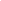 TEMPOH MASA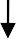 PGB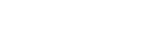 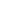 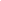 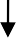 Melantik JPKA                                       60 minitPKPAgihan tugas                                         60 minitPK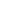 Tentukan perbelanjaan                         390 minitPGB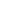 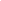 Mengesahkan perbelanjaanPGBLaksana Mesyuarat JPKA                  180 minitPGB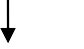 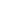       Agih waran                                             60 minitPK, GKMP, KP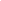 Terima waran dan buat perancanganPK, GKMP, KP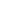 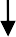 Buat pembelianPK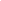 Kawal dan semak kewanganPK, GKMP ,KP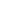 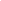 Bentang prestasi kewangan             180 minit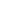 PK, GKMP ,KP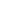 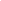 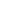 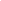 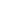 Tindakan susulan jika perlu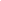 PT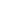 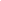 Merekod dokumen ke dalam fail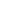 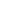 BIL.TINDAKANTANDA ( / )CATATAN1Melantik JPKA2Menyedia agihan tugas dan tugas JK dan carta organisasi.3Menentukan anggaran perbelanjaan tahunan4Mengesahkan anggaran perbelanjaan tahunan5Melaksanakan Mesyuarat JPKA sekurang-kurang 4 kali setahun6Pengagihan waran peruntukan7Menerima waran peruntukan dan membuat perancangan perbelanjaan melalui mesyuarat8Membuat pembelian berdasarkan keputusan mesyuarat9Mengawal dan menyemak pemberian per kapita (PCG), gaji guru dan staf sokongan, rekod akaun, laporan penyata kewangan dan punca-punca kewangan SUWA dan Kerajaan10Menyedia dan membentang laporan prestasi kewangan dalam mesyuarat JPKA11Tindakan susulan jika perlu12Merekod dokumen ke dalam fail